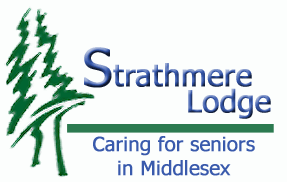 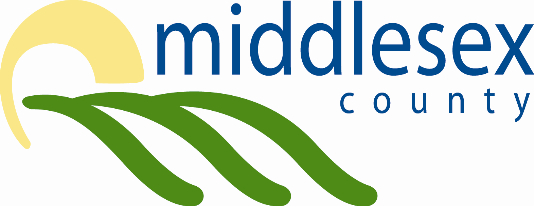 2022.02.28ESSENTIAL CAREGIVERS UPDATE – COVID-19 CORONAVIRUSCOVID-19 Rapid Antigen Testing – Change in Clinic Hours eff. Feb. 28, 2022 The following are the days/times that testing is available in order to visit: Mondays  - 5 AM to 11 PMTuesdays – 5 AM to 11 PMWednesdays – 5 AM to 11 PMThursdays – 5 AM to 11 PMFridays – 5 AM to 11 PMSaturdays  - 5 AM to 11 PMSundays – 5 AM to 11 PMIf you plan on visiting, please ensure that you arrive during testing hours as you will not be permitted entry otherwise.  Testing is being conducted in the Rose Room area, with seating area for those to wait until the 15 minutes has passed and results of test have been interpreted.  You are not permitted to leave the seating area until test results have been communicated to you. Brent Kerwin		Crystal BrooksAdministrator 	DRC, RN